ABPL90434 construction Management internship 						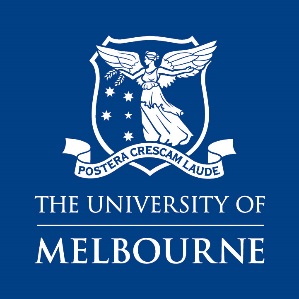 application for Student-sourced internshipsStudent informationHost Organisation & Supervisor informationDescription of Internship ProjectEnrolment in ABPL90434 Construction Management InternshipIt is the student’s responsibility to complete all the required paperwork within the subject guidelines. Last-minute requests will not be accepted.AttachmentsPlease scan this completed form including the following document and return to abp-internship@unimelb.edu.auAcademic transcriptThank youName:Student ID:University Email:Your Specialisation:                                         Mobile Phone:Which Semester are you applying for?Supervisor Name: Name of Organisation:Supervisor Email:Address of Organisation:Supervisor Phone:  Project Name:Project area and description: